نموذج حجز مختبر لغايات الامتحانات المحوسبة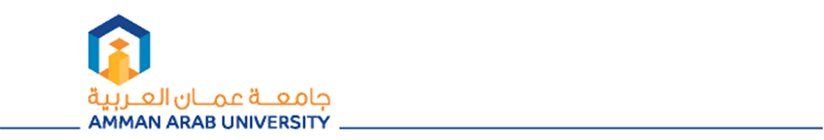    البيانات الأساسيـة لكل مختبر   البيانات الأساسيـة لكل مختبر   البيانات الأساسيـة لكل مختبر   البيانات الأساسيـة لكل مختبر   البيانات الأساسيـة لكل مختبر   البيانات الأساسيـة لكل مختبر   البيانات الأساسيـة لكل مختبر   البيانات الأساسيـة لكل مختبر   البيانات الأساسيـة لكل مختبر   البيانات الأساسيـة لكل مختبر   البيانات الأساسيـة لكل مختبراسم الكليةاسم الكليةالقسمالقسمتوقيع مدرس المادة على إتمام عملية ادخال الاسئلة واجاباتها النموذجيةعلامة الامتحانمدة الامتحاناسئلة الامتحاناسئلة الامتحانعدد الطلابيوم الامتحانوقت الامتحاناسم مدرس المادةاسم المادةالرقمتوقيع مدرس المادة على إتمام عملية ادخال الاسئلة واجاباتها النموذجيةعلامة الامتحانمدة الامتحانعدد اسئلة الامتحان الرسميةالعدد المدخل على النظامعدد الطلابيوم الامتحانوقت الامتحاناسم مدرس المادةاسم المادةالرقم123456789101112(Signature) توقيع العميد (Date)  ……………………………………………………………………… : التاريخ20        /          /       :(Signature) توقيع العميد (Date)  ……………………………………………………………………… : التاريخ20        /          /       :(Signature) توقيع العميد (Date)  ……………………………………………………………………… : التاريخ20        /          /       :(Signature) توقيع العميد (Date)  ……………………………………………………………………… : التاريخ20        /          /       :(Signature) توقيع العميد (Date)  ……………………………………………………………………… : التاريخ20        /          /       :(Signature) توقيع العميد (Date)  ……………………………………………………………………… : التاريخ20        /          /       :(Signature) توقيع العميد (Date)  ……………………………………………………………………… : التاريخ20        /          /       :(Signature) توقيع العميد (Date)  ……………………………………………………………………… : التاريخ20        /          /       :(Signature) توقيع العميد (Date)  ……………………………………………………………………… : التاريخ20        /          /       :(Signature) توقيع العميد (Date)  ……………………………………………………………………… : التاريخ20        /          /       :(Signature) توقيع العميد (Date)  ……………………………………………………………………… : التاريخ20        /          /       :ملاحظات مدير مركز الحاسوبملاحظات رئيس قسم التعلم الالكتروني ………...………………………………………………………………...................………...………………………………………………………………...................توقيــع مدير مركز الحاسوب (Signature)                      (Date)   :التاريخ20        /          /       ………...………………………………………………………………................………...………………………………………………………………................توقيــع رئيس قسم التعلم الالكتروني (Signature)                      (Date)   :التاريخ20        /          /      ملاحظات مدير مركز الحاسوبملاحظات رئيس قسم مختبرات الحاسوب ………...………………………………………………………………...................………...………………………………………………………………...................توقيــع مدير مركز الحاسوب (Signature)                      (Date)   :التاريخ20        /          /       ………...………………………………………………………………................………...………………………………………………………………................توقيــع رئيس قسم مختبرات الحاسوب (Signature)                      (Date)   :التاريخ20        /          /      